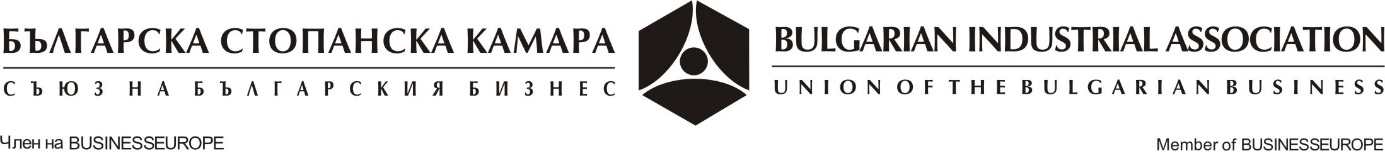 П Р О Г Р А М А„Как се прави бизнес с Иран? Сега.”БСК, София, 23 февруари 2016, вторник13:30 – 14:00 	Какво се промени в условията за икономическо сътрудничество с Иран. Документи. Източници на информация. Веселин Илиев.14:00 – 15:00 	Особености на бизнеса с Иран. Намиране и проверка надеждността на партньори, водене на преговори, културни особености, договори, транспорт, плащания. Саид Хадаи.15:00 – 15:20 	С какво е полезна Ирано-българската бизнес асоциация. Перспективни стоки и услуги. Саид Хадаи.Кафе паузаЧетири индивидуални срещи по 10 минути за обсъждане на конкретни въпроси по предварително изготвен график по реда на постъпване на заявките и плащанията.Лектори: Саид Хадеи е роден в Техеран, Иран, и е в България от 1987 г.Той е създател и председател на Ирано-Българска Бизнес Асоциация и изпълнителен директор на ПАРИА КО – компания с над 25 години опит в сферата на логистиката, международния транспорт и търговията, основно между Европа и Иран. Саид Хадеи има солиден опит в търговията между България и Иран, главно в секторите машиностроене, храни и напитки, строителни материали. Организирал е редица бизнес делегации до различни области на Иран. Владее български, персийски (фарси) и английски.  Веселин Илиев отговаря за Международно икономическо сътрудничество на Българска стопанска камара и Enterprise Europe Network, Национално контактно лице по Хоризонт 2020 „Достъп до финансиране“, лицензиран консултант на IMP³rove Академия за иновационен мениджмънт на ЕК, Работни групи „Интернационализация“ и „Достъп до финансиране“, Секторна група „Ресурсна ефективност“ на Enterprise Europe Network. Ръководил на Служба по търговско-икономически въпроси към посолството в Любляна, бил е в ръководството на големи български предприятия. Ръководил е първият български ГАПС (гъвкава автоматизирана производствена система) и е отговарял за производството на компютърни изделия в Изотимпекс. Участва активно в няколко работни групи на BUSINESSEUROPE.Веселин Илиев е инженер „Хидро и пневмо автоматизация“, магистър „Международни икономически отношения“, специализирал финанси към The Chartered Institute of Bankers, London, специализирал е в Китай, Белгия, Австрия, Испания, Германия. Владее английски, ползва словенски, руски и сръбски езици.Регистрации се приемат до 22 февруари, понеделник, или до изчерпване на местата. Таксата за участие е 36 лв. с включен ДДС и за един участник. Таксата се заплаща в срок до 22 февруари, понеделник, след наше потвърждение на регистрацията на по-горе посочения от Вас e-mailпо сметката на:Българска Стопанска КамараБанка ДСКСофия, Клон КалоянIBAN: BG61STSA93000021609234BIC КОД: STSABGSFТакса семинар „Как се прави бизнес с Иран“МОЛЯ НЕ ИЗВЪРШВАЙТЕ ПЛАЩАНЕ БЕЗ НАШЕ ПОТВЪРЖДЕНИЕ НА РЕГИСТРАЦИЯТА!Регистрационната форма да се изпрати на Милена Стоева, e-mail: ierc3@bia-bg.com или факс: 02 987 2604. За информация: 02 932 0934.Заплащане на място не се предвижда, поради невъзможност за подготовка на материалите и планиране на работата. Фактурите се получават на място при регистрацията. Участие се допуска след изпращането на попълнена регистрационна форма и заплащане на такса. При невъзможност за участие на записал се участник, той може да бъде заменен с друг. При възможност, ще предложим участие в следващ подобен семинар на участник (участници), които са били възпрепятствани да посетят семинара.Регистрационна форма„Как се прави бизнес с Иран”23 февруари 2016, вторник, 13:30 – 16:00 ч.БСК, СофияДейност:Въпроси:Индивидуална среща